LETTER OF STATEMENTNo: 25/JPII/R.A./2021I hereby declare that the article:title	: THE VALIDATION OF DIGITAL ANALYSIS TOOL-ASSISTED REAL-WORLD INQUIRY (DIGITA-RI) AS A MODIFICATION OF THE INQUIRY-BASED LEARNING MODEL IN THE DIGITAL AGEauthors		: 1. Sabar Nurohman  2. Widha Sunarno  3. Sarwanto  4. Sri Yamtinahis APPROVED to be published in JPII for September 2021 Issue.Hereby this statement is made truthfully and to be used accordingly.	Semarang, 18 September 2021	First Author, 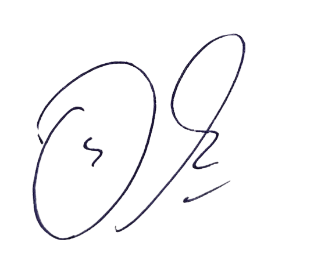 	Sabar Nurohman